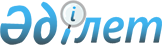 О внесении изменения в постановление Правительства Республики Казахстан от 17 февраля 2011 года № 149 "О выделении средств из резерва Правительства Республики Казахстан"Постановление Правительства Республики Казахстан от 15 декабря 2011 года № 1540

      В соответствии с постановлением Правительства Республики Казахстан от 26 февраля 2009 года № 220 «Об утверждении Правил исполнения бюджета и его кассового обслуживания» Правительство Республики Казахстан ПОСТАНОВЛЯЕТ:



      1. Внести в постановление Правительства Республики Казахстан от 17 февраля 2011 года № 149 «О выделении средств из резерва Правительства Республики Казахстан» следующее изменение:



      пункт 1 изложить в следующей редакции: 

      «1. Выделить из резерва Правительства Республики Казахстан, предусмотренного в республиканском бюджете на 2011 год на неотложные затраты, средства в сумме 4381376013 (четыре миллиарда триста восемьдесят один миллион триста семьдесят шесть тысяч тринадцать) тенге на проведение внеочередных выборов Президента Республики Казахстан, назначенных на 3 апреля 2011 года, в том числе:

      1) Центральной избирательной комиссии Республики Казахстан – 4362090000 (четыре миллиарда триста шестьдесят два миллиона девяносто тысяч) тенге;

      2) Министерству иностранных дел Республики Казахстан – 19286013 (девятнадцать миллионов двести восемьдесят шесть тысяч тринадцать) тенге.».



      2. Настоящее постановление вводится в действие со дня подписания.        Премьер-Министр

      Республики Казахстан                       К. Масимов
					© 2012. РГП на ПХВ «Институт законодательства и правовой информации Республики Казахстан» Министерства юстиции Республики Казахстан
				